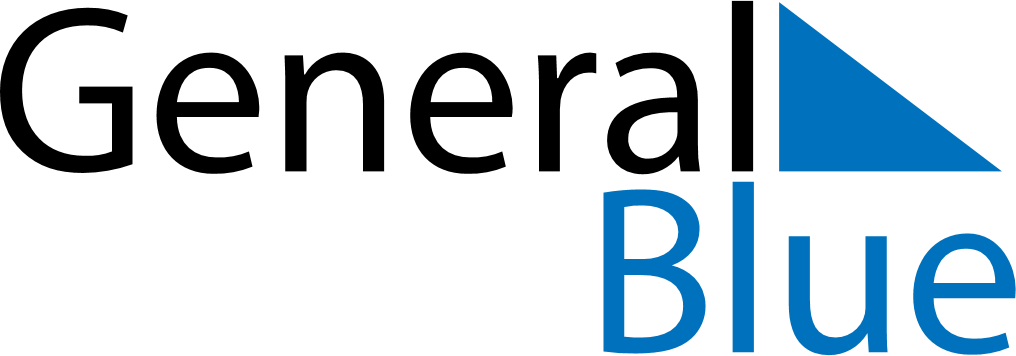 October 2026October 2026October 2026October 2026SloveniaSloveniaSloveniaSundayMondayTuesdayWednesdayThursdayFridayFridaySaturday1223456789910111213141516161718192021222323242526272829303031Sovereignty DayReformation Day